親と子どものふくふくトレーニングトレーナー養成講座〇日時　２０２３年１１月１８日（土）１０：００～１７：３０　　　　　　１１月１９日（日）　９：３０～１７：３０　　　　　　１１月２０日（月）　９：００～１７：００〇場所　会津心理臨床センター　Ｃｏｄｕｙｕ　　　住所　会津若松市一箕町大字八幡字墓料１１９－１　　　電話　０２４２－２３－７１７１〇講師　安部郁子　（福島大学人間発達文化研究科　特任教授、ふくしま子どもの心のケアセンター）　鈴木智子　（会津心理臨床センター　所長）〇参加費　無料〇定員　１０名（先着順）　※３日間参加できる方〇主催　ふくしま子どもの心のケアセンター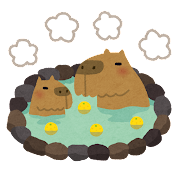 